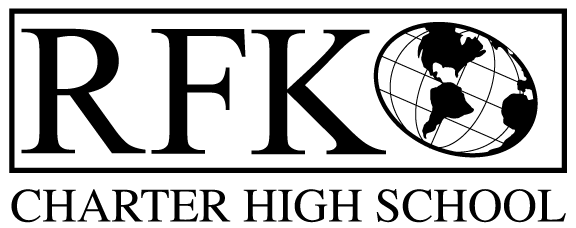 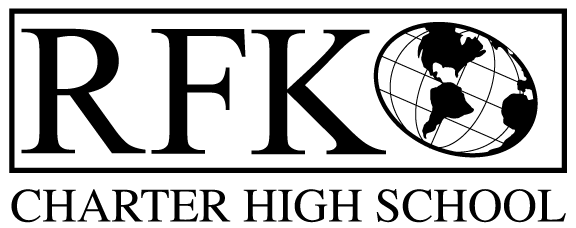 4300 Blake Rd. SWAlbuquerque, NM 87121PHONE: 505-243-1118     FAX: 505-242-7444Mission RFK Charter School prepares, motivates, and supports students to achieve their college and career goalsin partnership with their families and the community.Governance Council Special Meeting MinutesTuesday, November 05, 2019 11:00 AMGovernance Council Members present: Tina Garcia, Ron Burton(on the phone), Sister Agnes Kaczmarek (on the phone), Wendy Shanahan (on the phone)Staff: Robert Baade, Irene Sanchez Minutes by: Irene SanchezRon Burton motioned to approve the November 2019, Special Meeting, Agenda. Sister Agnes Kaczmarek seconds. The motion is unanimously approved. BAR (s)BAR# 001-051-1920-0011-I, Fund 24101, Title I increase of $20,076Wendy Shanahan moved to approve, Ron Burton seconded the motion. The motion passed unanimously BAR# 001-051-1920-0012-I, Fund 27103, Dual Credit increase of $6,806Wendy Shanahan moved to approve, Ron Burton seconded the motion. The motion passed unanimously BAR# 001-051-1920-0013-I, Fund 14000, Instructional Materials carryover of $3,630Wendy Shanahan moved to approve, Ron Burton seconded the motion. The motion passed unanimously BAR# 001-051-1920-00014-I, Fund 31701, SB-9 carryover of $5,342Wendy Shanahan moved to approve, Ron Burton seconded the motion. The motion passed unanimously BAR# 001-051-1920-00015-I, Fund 21000, Food Service carryover of $601Wendy Shanahan moved to approve, Ron Burton seconded the motion. The motion passed unanimously BAR# 001-051-1920-00016-IB, Fund 27502, Career Technical Education initial budget of $8,000Wendy Shanahan moved to approve, Ron Burton seconded the motion. The motion passed unanimously BAR# 001-051-1920-00017-IB, Fund 26186, ABC Community Partner-OST initial budget of $12,000Wendy Shanahan moved to approve, Ron Burton seconded the motion. The motion passed unanimously Ron Burton moves to adjourn the meeting and Sister Agnes Kaczmarek seconds. The motion passed unanimously.Meeting adjourned at 11:15amNext Meeting: November 21, 2019 5:30pmRobert F Kennedy Charter SchoolGovernance Council Meeting  10/17/2019 